Žádost o povolení k umístění pevné překážky dle ust. § 29 zákona č. 13/1997 Sb.,
o pozemních komunikacích, ve znění pozdějších předpisůNázev právnické osoby / Jméno a příjmení fyzické osoby:_______________________________________________________________________________________IČO / Datum narození: _______________________________________________________________________________________Adresa sídla / bydliště: 									_______________________________________________________________________________________Adresa pro doručování: _______________________________________________________________________________________Zodpovědný pracovník (Jméno a příjmení)_______________________________________________________________________________________Telefon: 					E-mail: _______________________________________________________________________________________Zástupce žadateleNázev právnické osoby / Jméno a příjmení fyzické osoby:_______________________________________________________________________________________IČO / Datum narození: _______________________________________________________________________________________Adresa sídla / bydliště: 									_______________________________________________________________________________________Adresa pro doručování: _______________________________________________________________________________________Telefon: 					E-mail: _______________________________________________________________________________________Žádám o povolení umístění pevných překážek na □ chodník □ vozovku pozemní komunikace_______________________________________________________________________________________Název místní komunikace/účelové komunikace:_______________________________________________________________________________________Bližší specifikace umístění (před budovou čp.)_______________________________________________________________________________________Doba umístění pevné překážky (od-do):_______________________________________________________________________________________Druh pevné překážky (popis):_______________________________________________________________________________________Výška (m):			délka (m):				šířka (m):_______________________________________________________________________________________Počet:_______________________________________________________________________________________Vzdálenost od budovy:_______________________________________________________________________________________Účel umístění:_______________________________________________________________________________________K žádosti je nutno doložit:Okótovaný situační nákres umístění pevné překážky (šířka chodníku; rozměry pevné překážky – šířka, délka; zbývající průchod pro chodce, případně jiné vzdálenosti)Nákres nebo např. fotografie s vyznačením rozměrů pevné překážkyAktuální výpis z obchodního rejstříku (právnická osoba), kopii živnostenského listu (fyzická osoba podnikající) – žadatele a projektanta,Plnou moc k vyřizování úředních záležitostí (oprávnění k vyřizování úředních záležitostí nutno doložit plnou mocí žadatele nebo jeho statutárního zástupce),Další doklady dle potřeby správního úřadu.Místo  	Datum _______________________________________________________________________________________Jméno a příjmení	Podpis žadatele_______________________________________________________________________________________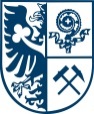 Statutární město Ostravaúřad městského obvoduodbor dopravy silniční správní úřadI. Žadatel II. Předmět žádostiIII. Pevná překážka